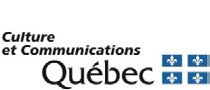 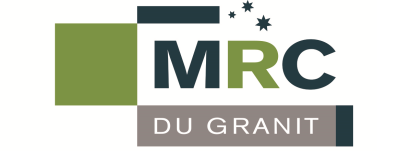 JourJourMoisMoisAnnéeDATE:DATE:MONTANT DEMANDÉ:MONTANT DEMANDÉ:MONTANT DEMANDÉ:MONTANT DEMANDÉ:       $       $       $PROGRAMME INCITATIF À LA CONSERVATION ET À LA MISE EN VALEUR DU PATRIMOINE LOCALPROGRAMME INCITATIF À LA CONSERVATION ET À LA MISE EN VALEUR DU PATRIMOINE LOCALPROGRAMME INCITATIF À LA CONSERVATION ET À LA MISE EN VALEUR DU PATRIMOINE LOCALPROGRAMME INCITATIF À LA CONSERVATION ET À LA MISE EN VALEUR DU PATRIMOINE LOCALPROGRAMME INCITATIF À LA CONSERVATION ET À LA MISE EN VALEUR DU PATRIMOINE LOCALPROGRAMME INCITATIF À LA CONSERVATION ET À LA MISE EN VALEUR DU PATRIMOINE LOCALPROGRAMME INCITATIF À LA CONSERVATION ET À LA MISE EN VALEUR DU PATRIMOINE LOCALPROGRAMME INCITATIF À LA CONSERVATION ET À LA MISE EN VALEUR DU PATRIMOINE LOCALPROGRAMME INCITATIF À LA CONSERVATION ET À LA MISE EN VALEUR DU PATRIMOINE LOCALPROGRAMME INCITATIF À LA CONSERVATION ET À LA MISE EN VALEUR DU PATRIMOINE LOCALPROGRAMME INCITATIF À LA CONSERVATION ET À LA MISE EN VALEUR DU PATRIMOINE LOCALTITRE DU PROJETTYPE DE PROJETVeuillez cocher la (les) case(s) appropriée(s) à votre projetVeuillez cocher la (les) case(s) appropriée(s) à votre projetVeuillez cocher la (les) case(s) appropriée(s) à votre projetVeuillez cocher la (les) case(s) appropriée(s) à votre projetVeuillez cocher la (les) case(s) appropriée(s) à votre projetVeuillez cocher la (les) case(s) appropriée(s) à votre projetVeuillez cocher la (les) case(s) appropriée(s) à votre projetVeuillez cocher la (les) case(s) appropriée(s) à votre projetVeuillez cocher la (les) case(s) appropriée(s) à votre projetVeuillez cocher la (les) case(s) appropriée(s) à votre projetTYPE DE PROJET Étude Étude Conservation Conservation Conservation Conservation Mise en valeur  Mise en valeur  Sensibilisation SensibilisationTYPE DE PROJET Autres AutresPrécisez :     Précisez :     Précisez :     Précisez :     Précisez :     Précisez :     Précisez :     Précisez :     DATES DE RÉALISATION Début : Fin prévue :   Fin prévue :  Identification du promoteur    qui(qui recevra le paimenetIdentification du promoteur    qui(qui recevra le paimenetIdentification du promoteur    qui(qui recevra le paimenetIdentification du promoteur    qui(qui recevra le paimenetIdentification du promoteur    qui(qui recevra le paimenetIdentification du promoteur    qui(qui recevra le paimenetIdentification du promoteur    qui(qui recevra le paimenetIdentification du promoteur    qui(qui recevra le paimenetIdentification du promoteur    qui(qui recevra le paimenetIdentification du promoteur    qui(qui recevra le paimenetCOORDONNÉESNOM DU PROMOTEUR:NOM DU PROMOTEUR:NOM DU PROMOTEUR:COORDONNÉESADRESSE COMPLÈTE:ADRESSE COMPLÈTE:ADRESSE COMPLÈTE:COORDONNÉESNOM DU RESPONSABLE:NOM DU RESPONSABLE:NOM DU RESPONSABLE:COORDONNÉESTÉLÉPHONE:TÉLÉPHONE:TÉLÉPHONE:COORDONNÉESCOURRIEL DU RESP.:COURRIEL DU RESP.:COURRIEL DU RESP.:Description du projetDescription du projetDescription du projetDescription du projetDescription du projetDescription du projetDescription du projetDescription du projetDescription du projetDescription du projetDESCRIPTION DU PROJET (besoins, objectifs visés, clientèle, plan de réalisation, arrimage avec la caractérisation du patrimoine bâti) :RÈGLES GÉNÉRALES DE FONCTIONNEMENTUne demande de soutien financier ne peut excéder 1000 $ par projet ;Une soumission/offre de service détaillée doit être annexée à la demande;Un même promoteur ne peut recevoir plus de 3000 $;Les projets doivent avoir lieu avant le 31 décembre 2020;Le promoteur s’engage à souligner l’implication financière de la MRC du Granit et du Ministère de la Culture et des Communications;Le paiement se fera sur présentation de factures.Une demande de soutien financier ne peut excéder 1000 $ par projet ;Une soumission/offre de service détaillée doit être annexée à la demande;Un même promoteur ne peut recevoir plus de 3000 $;Les projets doivent avoir lieu avant le 31 décembre 2020;Le promoteur s’engage à souligner l’implication financière de la MRC du Granit et du Ministère de la Culture et des Communications;Le paiement se fera sur présentation de factures.Une demande de soutien financier ne peut excéder 1000 $ par projet ;Une soumission/offre de service détaillée doit être annexée à la demande;Un même promoteur ne peut recevoir plus de 3000 $;Les projets doivent avoir lieu avant le 31 décembre 2020;Le promoteur s’engage à souligner l’implication financière de la MRC du Granit et du Ministère de la Culture et des Communications;Le paiement se fera sur présentation de factures.Une demande de soutien financier ne peut excéder 1000 $ par projet ;Une soumission/offre de service détaillée doit être annexée à la demande;Un même promoteur ne peut recevoir plus de 3000 $;Les projets doivent avoir lieu avant le 31 décembre 2020;Le promoteur s’engage à souligner l’implication financière de la MRC du Granit et du Ministère de la Culture et des Communications;Le paiement se fera sur présentation de factures.Une demande de soutien financier ne peut excéder 1000 $ par projet ;Une soumission/offre de service détaillée doit être annexée à la demande;Un même promoteur ne peut recevoir plus de 3000 $;Les projets doivent avoir lieu avant le 31 décembre 2020;Le promoteur s’engage à souligner l’implication financière de la MRC du Granit et du Ministère de la Culture et des Communications;Le paiement se fera sur présentation de factures.Une demande de soutien financier ne peut excéder 1000 $ par projet ;Une soumission/offre de service détaillée doit être annexée à la demande;Un même promoteur ne peut recevoir plus de 3000 $;Les projets doivent avoir lieu avant le 31 décembre 2020;Le promoteur s’engage à souligner l’implication financière de la MRC du Granit et du Ministère de la Culture et des Communications;Le paiement se fera sur présentation de factures.Une demande de soutien financier ne peut excéder 1000 $ par projet ;Une soumission/offre de service détaillée doit être annexée à la demande;Un même promoteur ne peut recevoir plus de 3000 $;Les projets doivent avoir lieu avant le 31 décembre 2020;Le promoteur s’engage à souligner l’implication financière de la MRC du Granit et du Ministère de la Culture et des Communications;Le paiement se fera sur présentation de factures.Une demande de soutien financier ne peut excéder 1000 $ par projet ;Une soumission/offre de service détaillée doit être annexée à la demande;Un même promoteur ne peut recevoir plus de 3000 $;Les projets doivent avoir lieu avant le 31 décembre 2020;Le promoteur s’engage à souligner l’implication financière de la MRC du Granit et du Ministère de la Culture et des Communications;Le paiement se fera sur présentation de factures.Une demande de soutien financier ne peut excéder 1000 $ par projet ;Une soumission/offre de service détaillée doit être annexée à la demande;Un même promoteur ne peut recevoir plus de 3000 $;Les projets doivent avoir lieu avant le 31 décembre 2020;Le promoteur s’engage à souligner l’implication financière de la MRC du Granit et du Ministère de la Culture et des Communications;Le paiement se fera sur présentation de factures.Une demande de soutien financier ne peut excéder 1000 $ par projet ;Une soumission/offre de service détaillée doit être annexée à la demande;Un même promoteur ne peut recevoir plus de 3000 $;Les projets doivent avoir lieu avant le 31 décembre 2020;Le promoteur s’engage à souligner l’implication financière de la MRC du Granit et du Ministère de la Culture et des Communications;Le paiement se fera sur présentation de factures.